Publicado en Barcelona el 22/05/2020 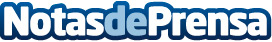 Islamicfundraising, la primera plataforma de crowdfunding dedicada a la comunidad musulmanaIslamicfundraising.com, la primera plataforma gratuita de crowdfunding social dedicada a la comunidad musulmana en España, ha captado alrededor de 100.000€Datos de contacto:Amine El Azizi633831778Nota de prensa publicada en: https://www.notasdeprensa.es/islamicfundraising-la-primera-plataforma-de Categorias: Nacional Finanzas Sociedad Emprendedores E-Commerce http://www.notasdeprensa.es